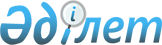 О внесении изменений в постановление Правительства Республики Казахстан от 19 ноября 2014 года № 1209 "Об утверждении Правил обеспечения жилищем, выплаты компенсации за наем (аренду) жилища, а также категорий должностей сотрудников органов внутренних дел, имеющих право на получение компенсации"
					
			Утративший силу
			
			
		
					Постановление Правительства Республики Казахстан от 15 мая 2019 года № 290. Утратило силу Постановлением Правительства Республики Казахстан от 5 августа 2021 года № 524,
      Сноска. Утратило силу Постановлением Правительства РК от 05.08.2021 № 524 (вводится в действие по истечении десяти календарных дней после дня его первого официального опубликования).

      Примечание РЦПИ!
Вводится в действие с 01.07.2019.
      Правительство Республики Казахстан ПОСТАНОВЛЯЕТ:
      1. Внести в постановление Правительства Республики Казахстан от 19 ноября 2014 года № 1209 "Об утверждении Правил обеспечения жилищем, выплаты компенсации за наем (аренду) жилища, а также категорий должностей сотрудников органов внутренних дел, имеющих право на получение компенсации" (САПП Республики Казахстан, 2014 г., № 71, ст. 642, 2016 г., № 67, ст. 457) следующие изменения:
      в категориях должностей сотрудников органов внутренних дел, имеющих право на получение компенсации за наем (аренду) жилища, утвержденных указанным постановлением:
      раздел "1. Центральный аппарат Министерства внутренних дел Республики Казахстан" изложить в следующей редакции:
      "1. Центральный аппарат Министерства внутренних дел Республики Казахстан
      Департамент криминальной полиции, Департамент по противодействию экстремизму, Департамент по противодействию наркопреступности, Следственный департамент, Оперативно-криминалистический департамент, Департамент собственной безопасности, Национальное центральное бюро "Интерпол"
      Начальник департамента;
      заместитель начальника департамента;
      начальник самостоятельного управления;
      заместитель начальника самостоятельного управления;
      начальник управления (отдела, отделения);
      заместитель начальника управления (отдела, отделения);
      главный криминалист;
      старший оперуполномоченный (следователь, дознаватель) по особо важным делам;
      старший оперуполномоченный (следователь, дознаватель, криминалист);
      оперуполномоченный, следователь, дознаватель, криминалист;
      Примечание: по Департаменту по противодействию наркопреступности не распространяется на должности, функциональными обязанностями которых являются вопросы реализации:
      организационно-аналитической работы и контроля;
      межведомственной координации и профилактики;
      лицензирования и контроля за легальным оборотом наркотиков.
      Седьмые подразделения и подразделения "Р"
      Департамент, управление (отдел) по области, городу, на транспорте:
      начальник департамента;
      заместитель начальника департамента;
      начальник управления, отдела, отделения;
      заместитель начальника управления, отдела, отделения;
      старший оперуполномоченный по особо важным делам;
      старший оперуполномоченный;
      оперуполномоченный;
      младший оперуполномоченный.
      Примечание: не распространяется на должности, функциональными обязанностями которых являются вопросы реализации:
      языковой политики;
      международного сотрудничества;
      работы со средствами массовой информации и по связям с общественностью;
      правового обеспечения;
      документационного обеспечения;
      финансового обеспечения;
      материально-технического обеспечения;
      кадрового обеспечения.";
      раздел "2. Комитет уголовно-исполнительной системы" изложить в следующей редакции:
      "2. Комитет уголовно-исполнительной системы
      Оперативное управление
      Начальник;
      заместитель начальника;
      начальник отдела;
      старший оперуполномоченный по особо важным делам;
      старший оперуполномоченный;
      оперуполномоченный.
      Дежурная часть
      Начальник;
      старший инспектор-дежурный;
      инспектор-дежурный;
      главный специалист военно-мобилизационной работы и гражданской обороны.
      Управление режима, надзора и охраны
      Начальник;
      заместитель начальника;
      старший оперуполномоченный по особо важным делам;
      старший оперуполномоченный, оперуполномоченный, главный специалист;
      старший инспектор, инспектор.
      Управление воспитательной и социально-психологической работы среди осужденных
      Начальник;
      заместитель начальника;
      начальник отдела;
      главный специалист;
      главный специалист-психолог;
      старший инспектор;
      инспектор, инспектор-психолог.
      Управление собственной безопасности
      Начальник;
      заместитель начальника;
      старший оперуполномоченный по особо важным делам;
      старший оперуполномоченный;
      оперуполномоченный.
      Отдел следственных изоляторов
      Начальник;
      старший оперуполномоченный по особо важным делам;
      старший оперуполномоченный;
      оперуполномоченный.
      Отдел специального учета
      Начальник;
      главный специалист;
      старший инспектор;
      инспектор.";
      раздел "4. Территориальные органы Министерства внутренних дел Республики Казахстан" изложить в следующей редакции:
      "4. Территориальные органы Министерства внутренних дел Республики Казахстан 
      Представительство Министерства внутренних дел Республики Казахстан в городе Байконыр
      Начальник;
      заместитель начальника;
      участковый инспектор полиции;
      участковый инспектор полиции по делам несовершеннолетних; 
      полицейский дорожно-патрульной полиции.
      Службы криминальной полиции, следствия, дознания, оперативно-криминалистические, по противодействию экстремизму 
      Начальник отдела, отделения;
      заместитель начальника отдела;
      старший оперуполномоченный (следователь, дознаватель, криминалист);
      оперуполномоченный, следователь, дознаватель, криминалист.
      Департаменты полиции областей, городов республиканского значения и столицы, на транспорте Министерства внутренних дел Республики Казахстан
      Начальник;
      заместитель начальника (курирующий оперативную работу, следствие, местную полицейскую службу);
      начальник управления местной полицейской службы; 
      заместитель начальника управления местной полицейской службы.
      Службы криминальной полиции, по противодействию наркопреступности, по противодействию экстремизму, следствия, дознания, оперативно-криминалистические, собственной безопасности
      начальник управления, отдела, отделения;
      заместитель начальника управления, отдела;
      старший оперуполномоченный (следователь, дознаватель) по особо важным делам;
      главный криминалист;
      старший оперуполномоченный (следователь, дознаватель, криминалист);
      оперуполномоченный, следователь, дознаватель, криминалист;
      младший оперуполномоченный, помощник следователя, техник-криминалист.
      Специальные подразделения
      Подразделения специального назначения "Арлан"
      Командир подразделения специального назначения;
      заместитель командира подразделения специального назначения;
      командир взвода в составе подразделения специального назначения;
      старший инспектор по боевой и специальной подготовке;
      старший инспектор-штурмовик;
      старший инспектор-взрывотехник;
      старший инспектор-снайпер;
      инспектор по боевой и специальной подготовке;
      инспектор-штурмовик;
      инспектор-взрывотехник;
      инспектор-снайпер;
      полицейский, полицейский-водитель.
      Специальные отряды быстрого реагирования
      Командир специального отряда быстрого реагирования;
      заместитель командира специального отряда быстрого реагирования;
      командир роты в составе специального отряда быстрого реагирования;
      заместитель командира роты в составе специального отряда быстрого реагирования;
      командир взвода в составе специального отряда быстрого реагирования;
      старший инспектор строевого подразделения;
      старший инспектор-снайпер;
      старший инспектор по боевой и специальной подготовке;
      старший инспектор (водометной машины);
      старший инженер по специальной технике;
      инспектор строевого подразделения;
      инспектор-снайпер;
      инспектор по боевой и специальной подготовке;
      инспектор (водометной машины);
      инспектор-психолог (переговорщик);
      инженер по специальной технике;
      полицейский-водитель.
      Городские (районные, линейные) управления (отделы) полиции, отделы (отделения) полиции Министерства внутренних дел Республики Казахстан
      Службы криминальной полиции, по противодействию наркопреступности, следствия, дознания, оперативно-криминалистические, по противодействию экстремизму
      Начальник городского (районного, линейного) управления (отдела) полиции;
      заместитель начальника (курирующий оперативную работу, следствие, местную полицейскую службу) городского (районного, линейного) управления (отдела) полиции, отдела полиции;
      начальник (курирующий оперативную работу, следствие, местную полицейскую службу) отделения полиции;
      начальник отдела, отделения городского (районного, линейного) управления (отдела) полиции, отдела полиции;
      заместитель начальника отдела, отделения городского (районного, линейного) управления (отдела) полиции, отдела полиции;
      старший оперуполномоченный (следователь, дознаватель, криминалист);
      оперуполномоченный, следователь, дознаватель, криминалист;
      младший оперуполномоченный;
      помощник следователя;
      техник-криминалист.
      Начальник отдела (отделения) местной полицейской службы и его заместитель;
      участковый инспектор полиции (в том числе, ответственный за организацию работы участкового пункта полиции);
      участковый инспектор по делам несовершеннолетних (в том числе, закрепленный за организацией образования);
      старший участковый инспектор полиции по делам несовершеннолетних (в том числе, закрепленный за организацией образования).
      Строевые подразделения дорожно-патрульной полиции управлений (отделов, отделений) департаментов полиции областей, городов республиканского значения и столицы, районов
      Командир полка (батальона, роты, взвода);
      заместитель командира полка (батальона, роты, взвода);
      помощник командира взвода, он же командир отделения;
      командир отделения;
      старший инспектор службы;
      инспектор службы;
      полицейский;
      полицейский-водитель;
      полицейский кинолог;
      полицейский-кавалерист;
      начальник дежурной части;
      старший инспектор-дежурный (в том числе, для выезда на место происшествия);
      инспектор дежурный (в том числе, для выезда на место происшествия);
      помощник дежурного.
      Департаменты уголовно-исполнительной системы областей, городов республиканского значения и столицы
      Начальник;
      заместитель начальника (курирующий воспитательную работу среди осужденных, оперативную работу, режим, надзор и охрану, специальный учет).
      Оперативный отдел (отделение, группа)
      Начальник;
      старший оперуполномоченный по особо важным делам;
      старший оперуполномоченный;
      оперуполномоченный.
      Дежурная часть
      Старший инспектор-дежурный, инспектор-дежурный;
      главный специалист военно-мобилизационной работы и гражданской обороны.
      Отдел (отделение, группа) режима и надзора
      Начальник;
      старший оперуполномоченный по особо важным делам;
      старший оперуполномоченный;
      оперуполномоченный;
      главный специалист;
      старший инспектор;
      инспектор.
      Отдел (отделение, группа) воспитательной работы среди осужденных
      Начальник;
      главный специалист;
      старший инспектор;
      инспектор.
      Отдел (отделение, группа) специального учета
      Старший инспектор;
      инспектор.
      Группа собственной безопасности
      Старший оперуполномоченный по особо важным делам;
      старший оперуполномоченный;
      оперуполномоченный.
      Исправительные учреждения
      Начальник;
      заместитель начальника (курирующий воспитательную работу среди осужденных, оперативную работу, режим, надзор и охрану, специальный учет).
      Оперативный отдел (отделение, группа)
      Начальник;
      заместитель начальника;
      старший оперуполномоченный;
      оперуполномоченный;
      инспектор.
      Режимный отдел (отделение, группа)
      Начальник;
      заместитель начальника;
      старший оперуполномоченный;
      оперуполномоченный;
      старший инспектор всех наименований;
      инспектор всех наименований;
      старший инженер;
      инженер;
      техник;
      старший пожарный;
      начальник караула;
      водитель сотрудник;
      старший контролер всех наименований;
      контролер всех наименований.
      Дежурная служба
      Дежурный помощник начальника колонии;
      заместитель дежурного помощника начальника колонии.
      Отдел (отделение, группа) контролерской службы
      Начальник;
      заместитель начальника;
      начальник караула;
      помощник начальника караула;
      начальник наряда;
      старший контролер всех наименований;
      контролер всех наименований.
      Отдел (отделение, группа) воспитательной работы среди осужденных
      Начальник;
      заместитель начальника;
      начальник отряда (старший воспитатель);
      воспитатель;
      старший инспектор всех наименований;
      старший инспектор-психолог;
      инспектор-психолог;
      инспектор всех наименований.
      Отдел (отделение, группа) специального учета
      Начальник;
      старший инспектор;
      инспектор.
      Следственные изоляторы
      Начальник;
      заместитель начальника (курирующий воспитательную работу среди осужденных, оперативную работу, режим, надзор и охрану, специальный учет).
      Оперативный отдел (отделение, группа)
      Начальник;
      заместитель начальника;
      старший оперуполномоченный;
      оперуполномоченный;
      старший техник по учету;
      техник по учету.
      Отдел (отделение, группа) режима и охраны
      Начальник;
      заместитель начальника;
      старший инспектор всех наименований;
      инспектор всех наименований;
      старший инженер;
      инженер;
      техник;
      старший по корпусу;
      водитель сотрудник;
      старший контролер всех наименований;
      контролер всех наименований.
      Дежурная служба
      Дежурный помощник начальника следственного изолятора;
      заместитель дежурного помощника начальника следственного изолятора.
      Отдел (отделение, группа) воспитательной работы среди спецконтингента
      Начальник;
      начальник отряда (старший воспитатель);
      старший инспектор всех наименований;
      старший инспектор-психолог;
      инспектор-психолог;
      инспектор всех наименований.
      Отдел (отделение, группа) специального учета
      Начальник;
      заместитель начальника;
      инспектор;
      старший техник по учету;
      техник по учету.".
      2. Настоящее постановление вводится в действие с 1 июля 2019 года и подлежит официальному опубликованию.
					© 2012. РГП на ПХВ «Институт законодательства и правовой информации Республики Казахстан» Министерства юстиции Республики Казахстан
				
      Премьер-Министр
Республики Казахстан 

А. Мамин
